V zvezek napiši naslov RAKI in prepiši zapis ter reši naloge.Telo rakov je zgrajeno iz dveh delov, glavoprsja in zadka.Kot vsi členonožci imajo tudi raki zunanje ogrodje iz hitina, pravimi mu hitinjača. Ker ne raste skupaj z živaljo se morajo leviti.Na glavi imajo dva para tipalnic, oči in čeljusti.So kot ostali členonožci ločenih spolov.Oglej si slike rakov.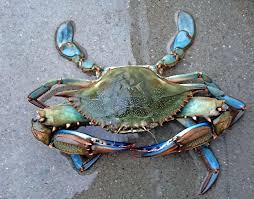 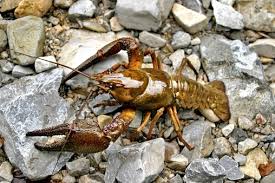 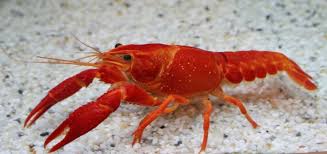 Kateri izmed treh zgornjih rakov je potočni rak?Zakaj bi temu raku lahko rekli, da je bioindikator čistih voda?Koliko parov nog imajo raki?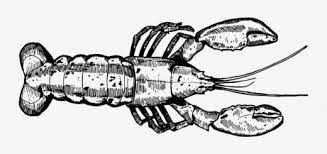 